Интеллектуальная игра  по ПДДдля учащихся 4-х классов«Правила дорожные знать каждому положено!»Цель: выявить наличие у детей знаний о правилах дорожного движения, перехода улиц, светофоре и его сигналах, о различных дорожных знаках, повысить интерес к дорожной азбуке. воспитывать культуру поведения на дороге и в транспортеОборудование: индивидуальные раздаточные карточки, дорожные знаки  Ход праздника:1 ученик:     На улицах наших движенья так много,Везде всевозможных так  много машин!Но ты не теряйся, не бойся дороги,А правилам этим учиться спеши!2 ученик:     Город, в котором с тобой мы живем,Можем по праву сравнить с букварем.Азбукой улиц, проспектов, дорогГород даёт нам всё время урок.3 ученик:      Вот она, азбука, - над головой:Знаки развешены вдоль мостовой.Азбуку города помни всегда,Чтоб не случилась с тобою беда.Ведущий: 	Дорогие ребята, сегодня мы проводим викторину по правилам     дорожного движения  - "Счастливый случай”.Ведущий: 	Сейчас мы разобьёмся на 3 команды:                                                        красные, 		желтые 	и	 зеленые 	игроки. 	           За победу в каждом конкурсе команда получает баллы. Та команда, которая наберет большее количество баллов, будет считаться победительницей нашей игры. А теперь пора начинать соревнования.Ведущий:	 Слово для приветствия предоставления – 1 (2,3)   команде (название – девиз)		Сегодняшние соревнования будут оценивать – (представление членов    жюри)    ____________________________________________________________________                                                                                                                              ____________________________________________________________________________________________________________________________________________________________________________________1. Гейм     Обгонялки.                                                                                                                (за  1 минуту надо ответить на большем кол-во вопросов)Вопросы для 1 команды:Кого называют пешеходом? (человек, который находится на дороге)В каких геометрических фигурах расположены дорожные знаки? (круги, прямоугольники, треугольники)Как чаще всего называют водителя (шофер)С какой стороны нужно держаться, когда идёшь по тротуару? (справа)Если человек ведет коляску – кто он: пешеход или водитель? (пешеход)Что обозначает желтый знак светофора? (внимание, приготовиться)Любимый двухколесный транспорт кота Леопольда (велосипед).Что такое мостовая? (дорога для транспорта)Как называется место пересечения дорог? (перекресток)Сколько колёс у легкового автомобиля (5)Место посадки и высадки пассажиров (остановка)Что обозначает «зебра» на  дороге (пешеходный переход) С какой стороны нужно обходить автобус? (сзади)Вопросы для 2 команды:Где пешеходы могут переходить улицу? (пешеходная дорожка, переход, светофор)Что такое тротуар? (дорожка для пешехода)С какого возраста разрешена езда на велосипеде по проезжей части? (14 лет)Будут ли пешеходами лица, выполняющие работу на дороге? (нет)Что обозначает красный свет светофора? (стой)В каких местах установлены знаки «Осторожно дети» (школа, больница)На чем летал старик Хоттабыч? (ковер-самолет)Как называется дорога для трамвая (рельсы)Дом для автомобиля? (гараж)Как называют безбилетного пассажира (заяц)Разрешается ли водителю мопеда двигаться по пешеходным дорожкам (нет)Какой сигнал светофора включается одновременно для всех участников движения (желтый)Какого цвета предупреждающие знаки (красного)Вопросы для 3 команды:Для кого предназначен  тротуар (для пешеходов)Кого называют водителем? (человек, который управляет транспортом)Где необходимо ждать автобус, трамвай, троллейбус? (на тротуаре, остановке)Какой фон у запрещающих знаков? (красный)Личный транспорт Бабы Яги (ступа).Что обозначает зеленый свет светофора для транспорта (можно двигаться)Для чего служит проезжая часть? (для движения транспорта)В какую сторону нужно посмотреть, дойдя до середины дороги? (направо)Кому дает  сигнал пешеходный светофор? (пешеходам) Можно ли кататься на роликовых коньках по проезжей части? (нет)Какой дорожный знак устанавливают около школ? (дети)Сколько должно быть лет ребенку, чтобы он мог сидеть на переднем сиденье автомобиля (12)Назови, цвета жезла постового (черный – белый)ПОДВЕДЕНИЕ         ИТОГОВГейм.                                                                                                                                   Тёмная лошадка: Ведущий: 	по 1 игроку по очереди подходят и берут карточку, переворачивают и называют знак 3. Гейм.                                                                                                                        Заморочки из бочкиВедущий: 	Очень часто нарушители ПДД портят дорожные знаки, и сейчас нам предстоит отремонтировать некоторые из них. Вам необходимо из предложенных составляющих собрать дорожный знак и правильно назвать его. По 1 игроку по очереди подходят и берут номерок, ведущий дает конверт с разрезанным знаком – собрать знать и определить Команда, выполнившая задание 1-ая  – 3 балла						2-ая  – 2 балла						3-ая  – 1 балл мойка автомобиля			    автобусная остановка	                       больница 4. Гейм                                                                                                                                      Конкурс капитанов«Отгадай ребусы»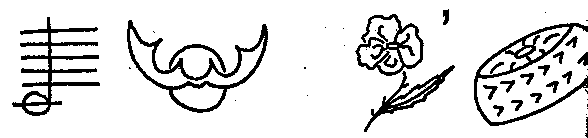 Дорога.                                                         Машина. Динамическая пауза    Игра  на вниманиеЯ задаю вам вопрос, а вы показываете движениями ответ. Будьте внимательны.- Как живете?- Через дорогу как идете?- Как на красный свет бежите?- А на зеленый свет стоите?- На дорогах как шалите?- На желтый свет опять бежите?- Как по «зебре» вы идете?- Как в транспорте шум создаете?Гейм                                                                                                                         Гонка за лидеромПрочитайте правило, которое должен соблюдать каждый пешеход. (Слоги читайте по ходу часовой стрелки, пропуская все время один слог. Первый слог обозначен звездочкой)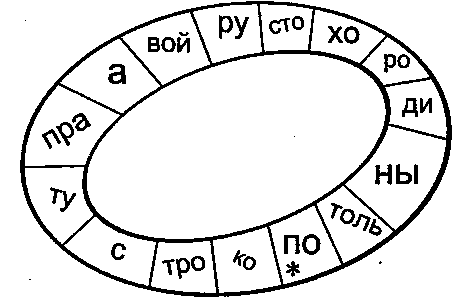 Гейм                                                                                                                                Ты -  мне,  я - тебе (домашнее задание)Команды задают по 3 вопроса, команда первая поднявшая руку и ответившая правильно – получает баллГейм                                                                                                                     Кроссворд «Знатоки ПДД»Отгадать кроссворд и  ключевое словоКоманда, выполнившая задание 1 – 3 балла						2 – 2 балла						3 – 1 балл Задания для кроссворда: ………дорожного движения.Красный, желтый, зеленый.Денежное наказание нарушителя ПДД.Двухколесное средство передвижения.5) Пешеходный……..6) Автобусная………7)……………знак.Ученик 4:  Правил дорожных                    На свете не мало.                    Все бы их выучить                     Нам не мешало,Ученик5:  Но основное из правил движения                   Знать как таблицу                   Должны умноженья.                   На мостовой – не играть,                   Не кататься.                    Если здоровым ты хочешь остаться!Подведение итоговНаграждение  победителейВедущий. 	Викторина "Счастливый случай” закончилась. Я хочу вам всем пожелать                                         здоровья, и чтобы вы всегда, в любую погоду, в разное время суток, во все времена года соблюдали правила дорожного движения, не подвергали свою жизнь и окружающих людей опасности. Спасибо.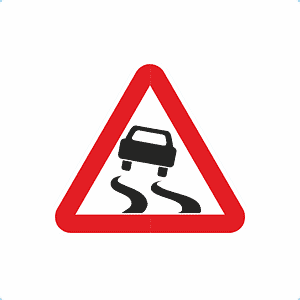 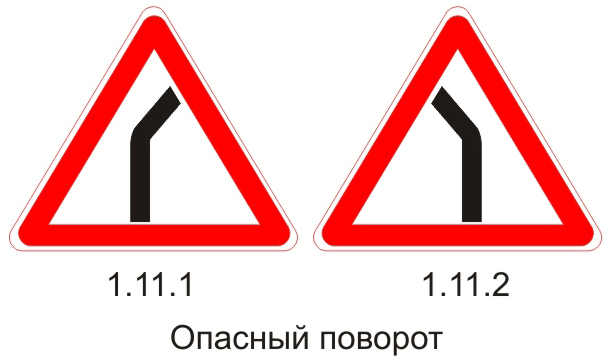 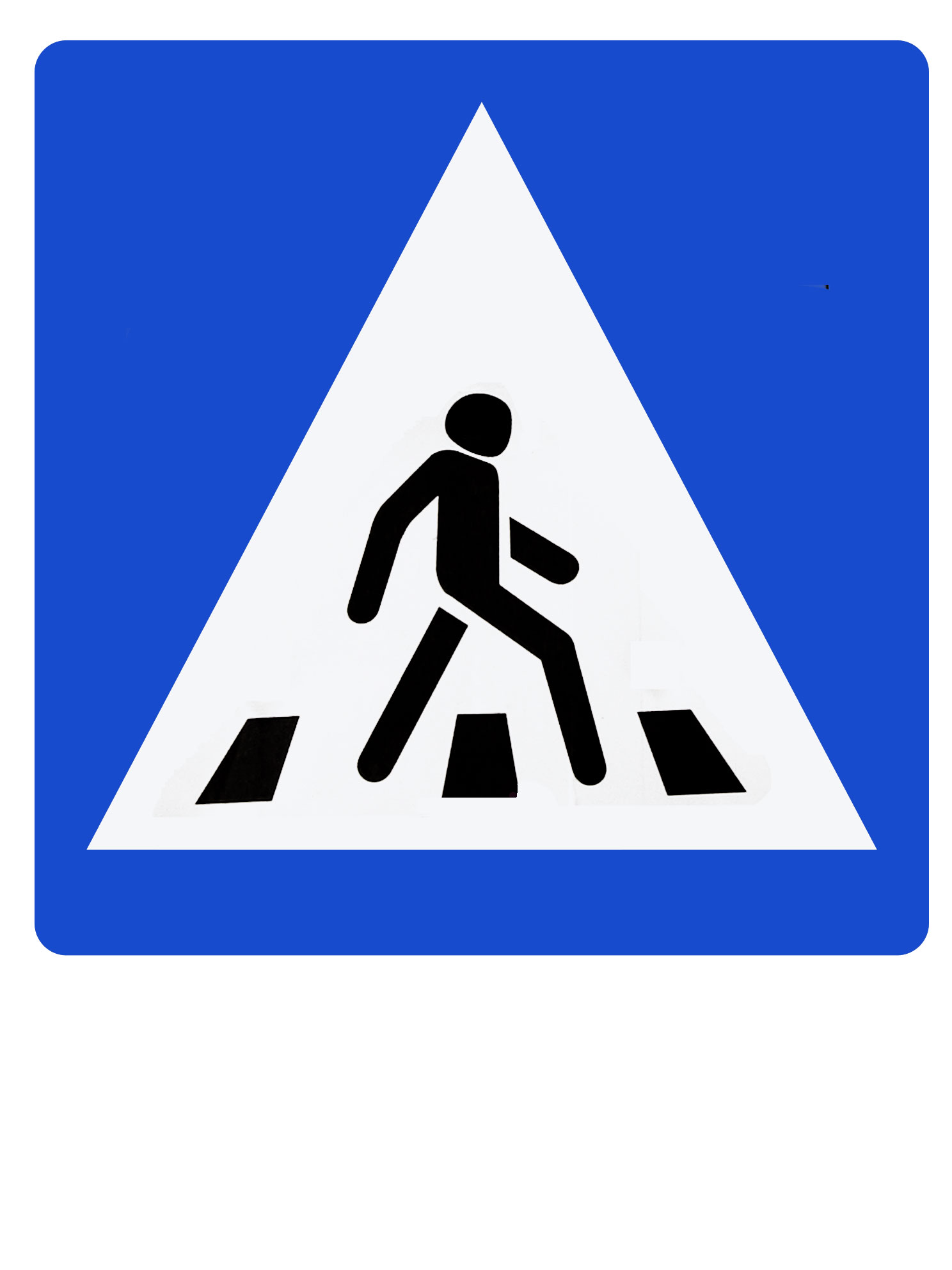 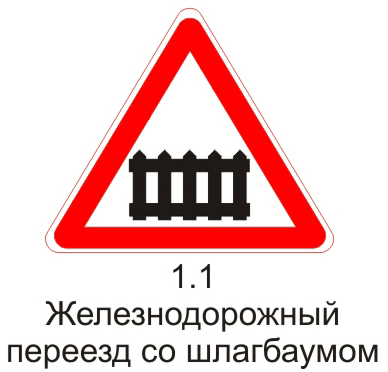 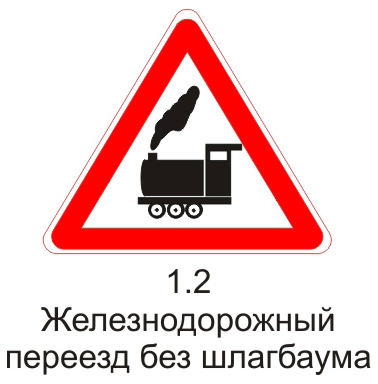 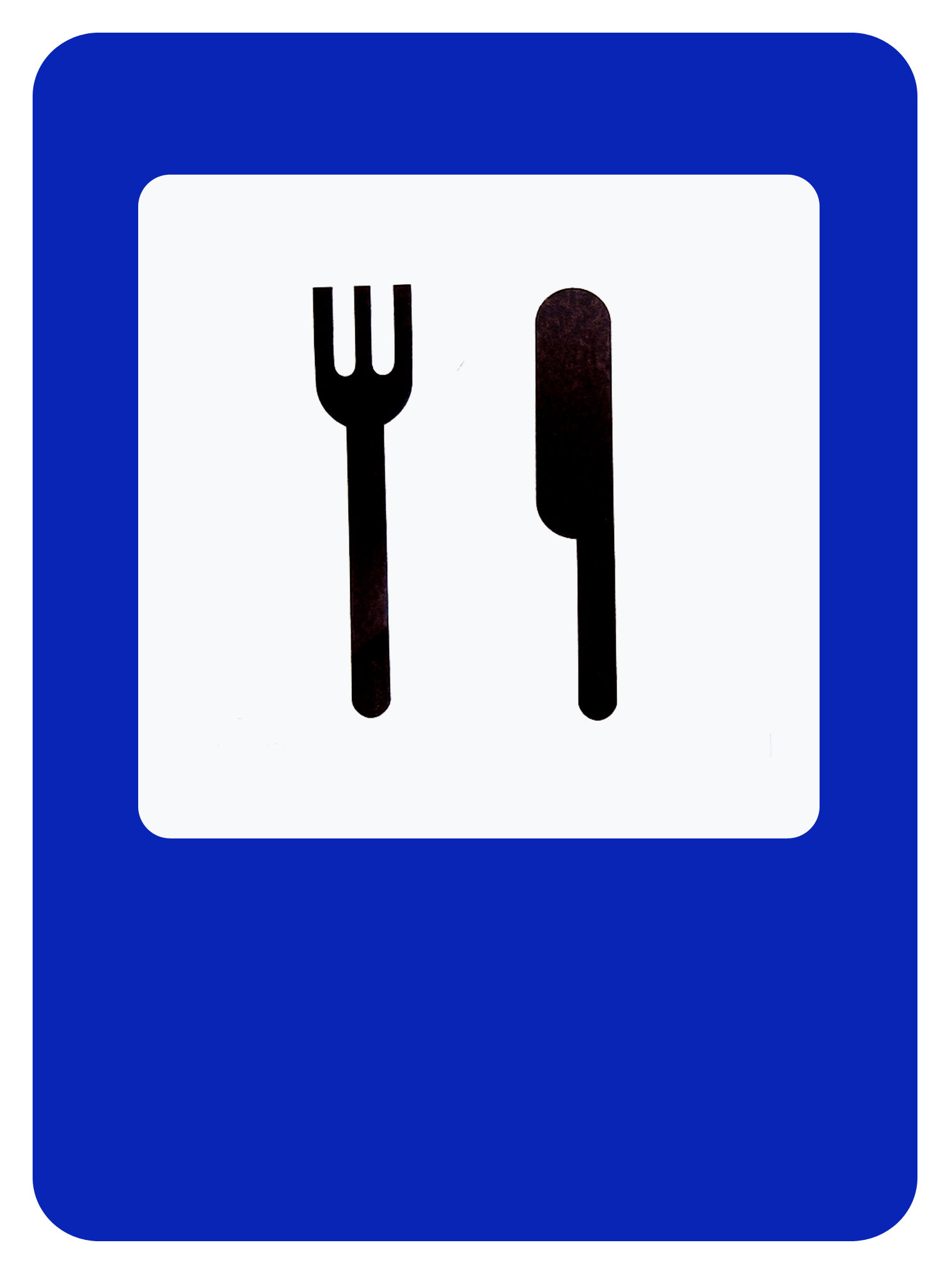 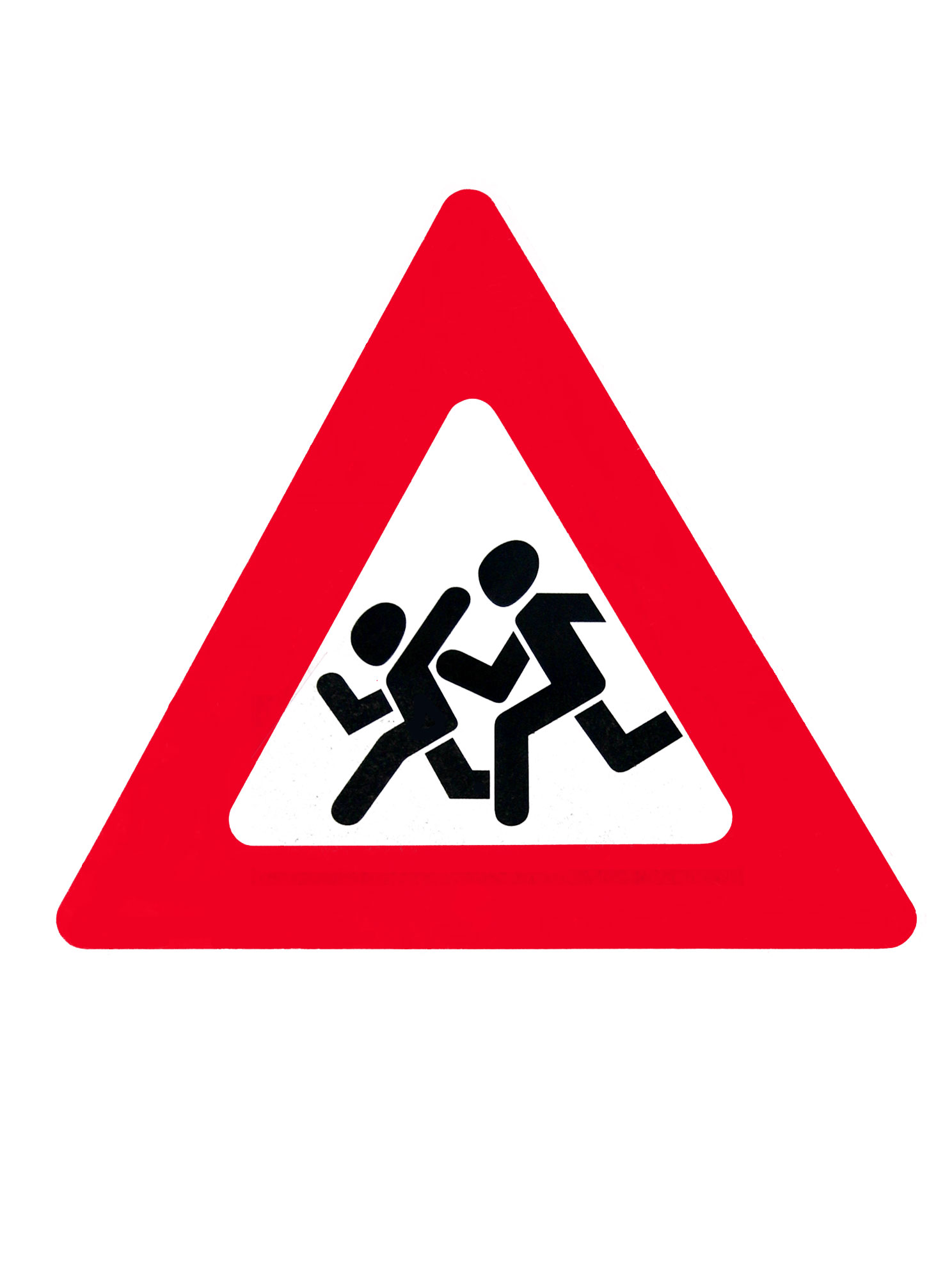 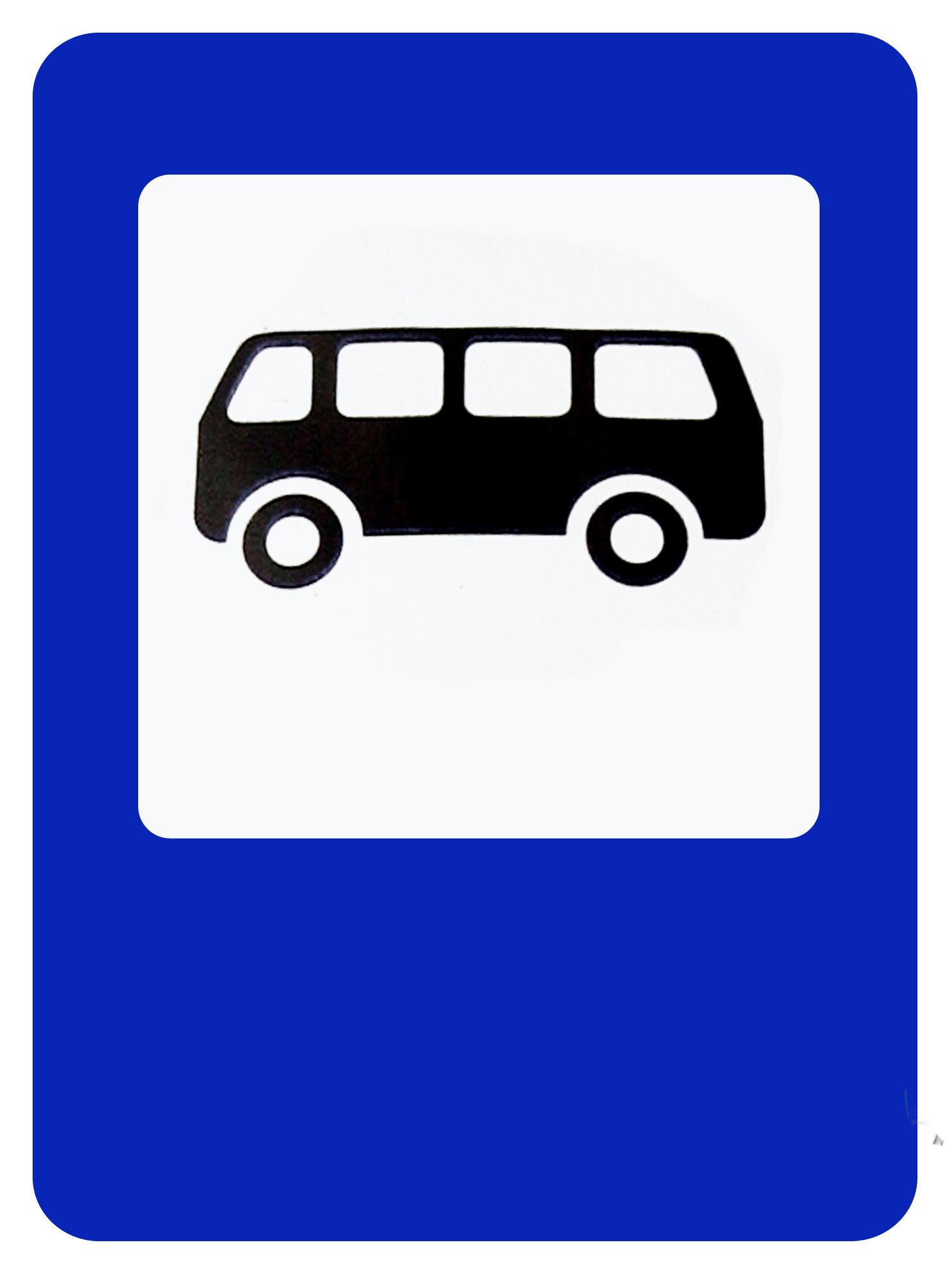 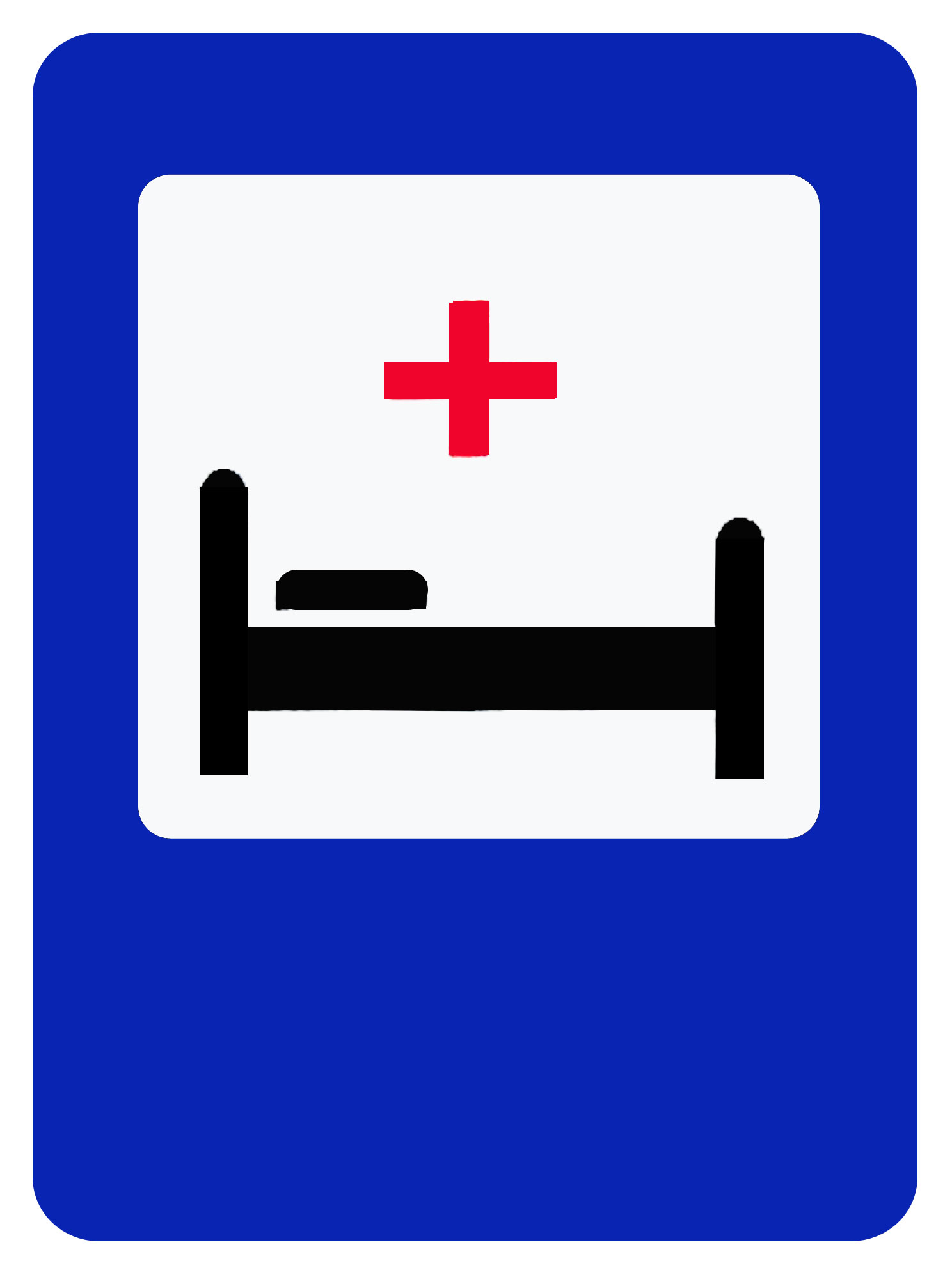 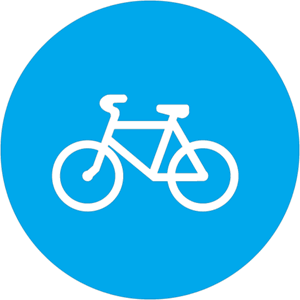 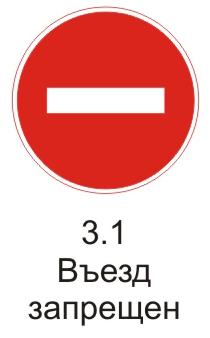 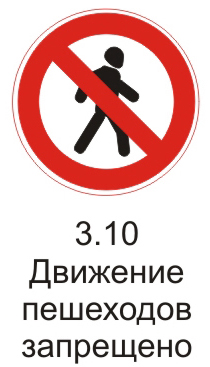 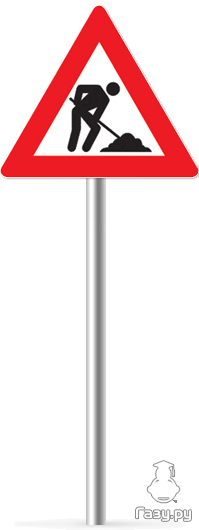 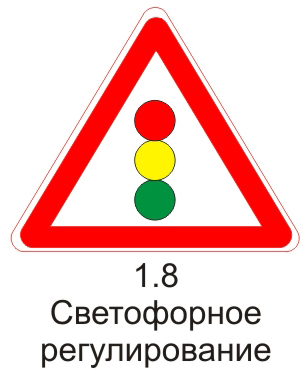 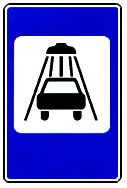 въезд запрещён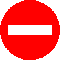 движение пешеходов запрещено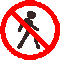 велосипедная дорожка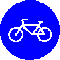 Дети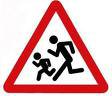 Ж/д переезд без шлагбаума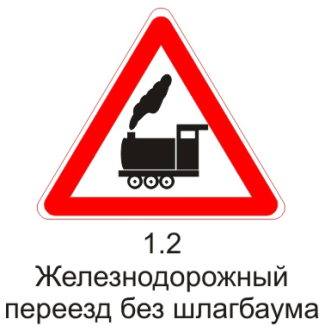 Опасный поворот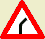 Светофорное регулирование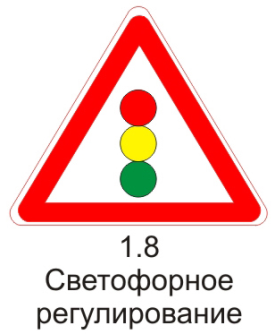 Скользкая дорогаСтроительные работы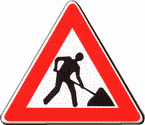 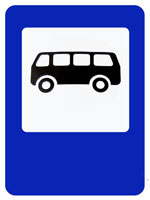 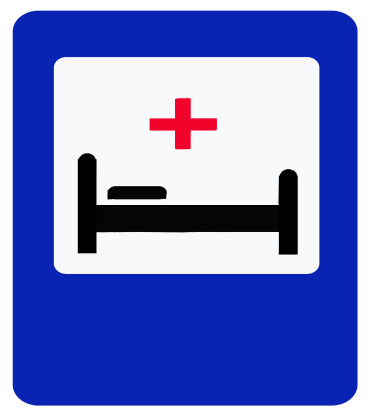 П..р.а.в.и.л.а.с.вЕ..т.о.ф.о.рШ..т.р.а.ф.вЕ..л.о.с.и.п.е.д.п.е.р.еХ..о.дО..с.т.а.н.о.в.к.аД..о.р.о.ж.н.ы.й